Temat tygodnia:
WRAŻENIA I UCZUCIA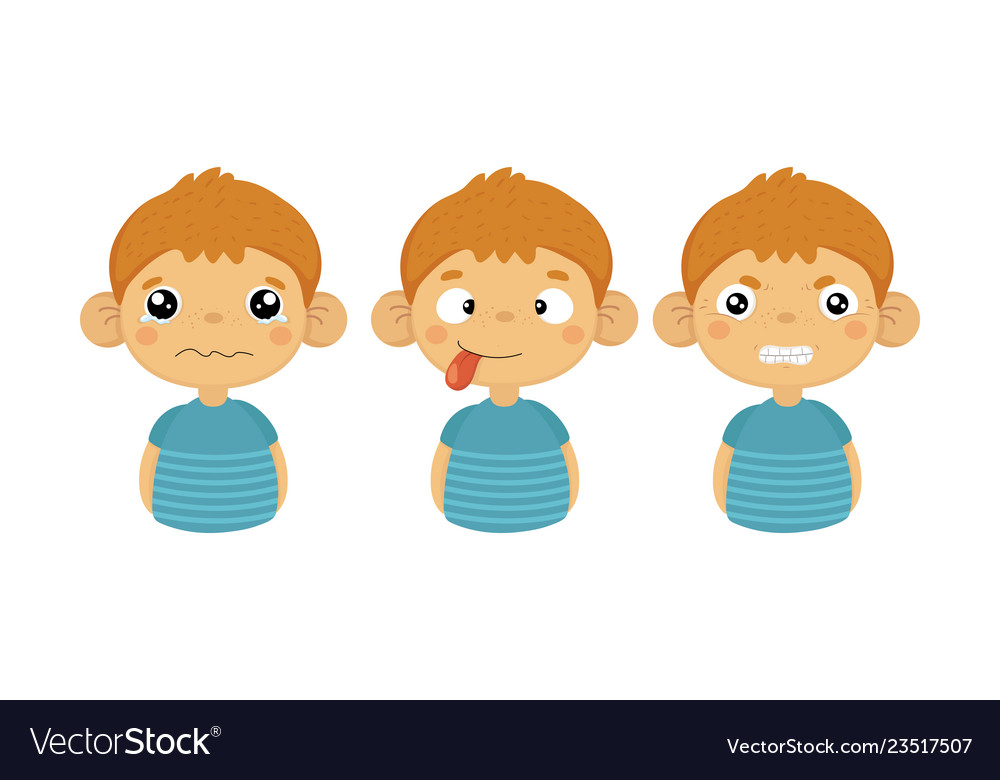 PONIEDZIAŁEK: CO JA CZUJĘ?Wesołe i smutne chwile – rozwijanie umiejętności rozumienia własnych uczuć.Rodzic rozmawia z dzieckiem o sytuacjach, które wzbudzają skrajnie różne emocje: radość i smutek. Dziecko dzieli się swoimi doświadczeniami. Określa, który emotikon oznacza radość, a który smutek: 
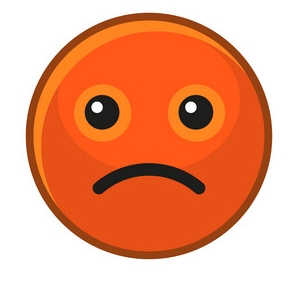 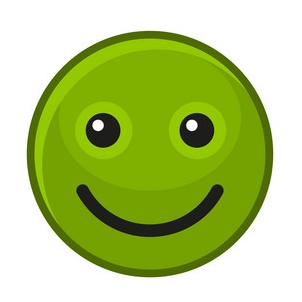 Zabawa w dokańczanie zdań: Rodzic zaczyna zdanie Jestem smutny/a, gdy…. / Jestem wesoły/a, gdy…,  a zadaniem dziecka jest dokończenie zdania. (Np. Jestem wesoła, gdy bawię się na podwórku. Jestem smutny, gdy boli mnie brzuch).Ćwiczenia oddechowe.Balonik – wydłużanie fazy oddechowej. Dziecko siada w siadzie skrzyżnym (na kokardkę), wdycha powietrze nosem, trzyma dłonie przy ustach i naśladuje dmuchanie balona – robi długi wydech. Następnie naśladuje spuszczanie powietrza z balonika: robi wdech nosem, potem długi wydech, podczas którego wprawia wargi w drgania.Chusteczka-maseczka – wydłużenie fazy oddechowej. Dziecko siedzi w siadzie skrzyżnym, trzyma w dłoni chusteczkę higieniczną. Dziecko trzyma chusteczkę za górne rogi, zasłania nią twarz, robi wdech nosem,  a potem długi wydech ustami, tak aby chusteczka odsłoniła twarz dziecka.Smutni i weseli – zabawa ruchowa przy muzyce [KLIK], reagowanie na zmianę tempa w muzyce, wyrażanie ciałem, tańcem nastroju muzycznego . 
Zadaniem dziecka jest wymyślenie własnego tańca do muzyki wesołej i do muzyki smutnej.Co czuję ja, co czują inni – rozpoznawanie i nazywanie emocji, kształtowanie umiejętności rozpoznawania emocji u innych osób. Dziecko ogląda ilustracje [KLIK] i zastanawia się, jakie uczucia towarzyszą dzieciom na ilustracjach, jakie były powody tych emocji.  WTOREK: W PŁACZU NIE MA NIC ZŁEGO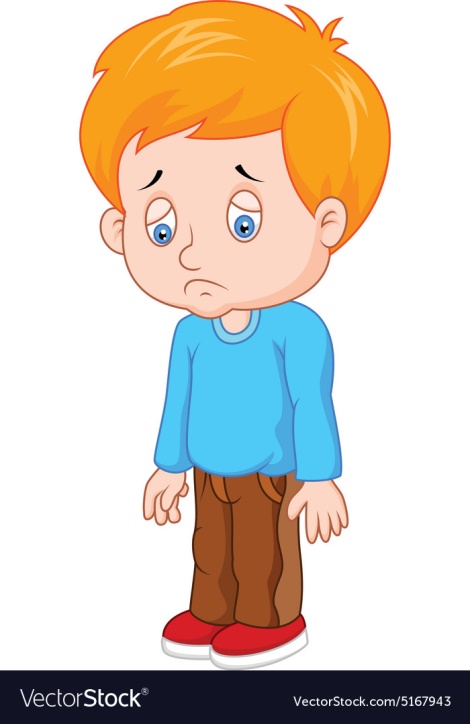 Wysłuchanie i analiza treści wiersza.Gdy ci smutno…
Dominika NiemiecGdy ci smutno, gdy ci źle,
przyjaciel zawsze wesprze cię.
On cię przytuli, otrze z twarzy łzy.
Pomoże nawet wtedy, gdy
nie wie do końca, skąd ten smutek w tobie,
lecz razem dacie z nim radę sobie.
Bo wasze serca czują tak samo,
a to właśnie kiedyś empatią nazwano.Pytania do wiersza:Dlaczego można się smucić?
Kto może pomóc, gdy jest smutno?
W jaki sposób może pomóc przyjaciel, jak może wesprzeć?
Co to jest empatia?
Jak pomóc? – ćwiczenia w budowaniu wypowiedzi. Do tego zadania należy wykorzystać ilustracje z wczorajszego ćwiczenia „Co czuję ja, co czują inni”. Rodzic pokazuje dziecku ilustracje prezentujące sytuacje, w których komuś jest smutno. Rodzic prosi, by dziecko zastanowiło się i powiedziało, jak można w prezentowanej sytuacji komuś pomóc. Układamy rytmy – rozwijanie umiejętności matematycznych. Zadaniem dziecka jest kontynuacja zaproponowanego rytmu, a następnie ułożenie własnego rytmu. Do tego zadania można wykorzystać przygotowane ilustracje [KLIK], lub ułożyć rytmy z dowolnych przedmiotów (kolorowych klocków, korków od butelek, guzików itp.).
ŚRODA: JAK POZBYĆ SIĘ STRACHU?Krok do przodu, krok do tyłu – przeliczanie w zakresie 1-5, utrwalenie kierunków: do przodu, do tyłu, doskonalenie pamięci poprzez zapamiętywanie krótkich rymowanek. 
Dziecko rzuca kostką do gry, liczy kropki i określa ile kroków musi zrobić. Rodzic podaje dziecku polecenia: do przodu i do tyłu. 
Przed rzuceniem kostki dziecko mówi rymowankę:
Ile kroków zrobić mam?
Kostka zaraz powie nam!
Przytul stracha - kształtowanie umiejętności radzenia sobie ze strachem, zachęcanie do rozpoznawania i nazywania emocji.
Przytul Stracha
Małgorzata StrzałkowskaStrach ma strasznie wielkie oczy,
strasznym wzrokiem wokół toczy…
Lecz gdy go za uszkiem głaszczę,
w śmieszny pyszczek zmienia paszczę.

Coś dziwnego z nim się dzieje - 
łagodnieje i maleje,
mruży swoje kocie oczy
i w ogóle jest uroczy!

Strach ma strasznie wielkie oczy,
strasznym wzrokiem wokół toczy,
lecz ty dłużej się nie wahaj
i po prostu przytul stracha!Pytania do wiersza:Co to jest strach?
Kiedy pojawia się strach?
Jak wygląda strach?
Co czujesz, gdy pojawia się strach?
Czego się boisz?
Co robisz, gdy pojawia się strach?Kolorowe koła – praca plastyczna, tworzenie kompozycji według własnej wyobraźni. Rodzic przygotowuje „straszny papier” (kartkę papieru w ciemnym kolorze np. czarną, granatową, szarą). Pyta dziecko, Z jakiego powodu papier jest straszny? (ciemny, ponury, bez kolorów, smutny). Rodzic przygotowuje również kolorowe koła (wycięte z kolorowego papieru) i klej w sztyfcie. Rodzic prosi dziecko, aby zmieniło „straszny  papier” w radosny i kolorowy. Dziecko układa z kół dowolną kompozycję (przykleja koła jedno na drugie, obok siebie, zaginając je). Po skończonej pracy dziecko recytuje rymowankę, wyklaskując ją:

Strachu, strachu, rozchmurz się!
Strachu, strachu, przytul się!
Czarno, ciemno znika już…
Słońce, jasno jest tuż, tuż!CZWARTEK: UCZYMY SIĘ WYRAŻAĆ EMOCJESmutna i wesoła muzyka – rozpoznawanie nastrojów muzycznych. Rodzic rozkłada na podłodze jedną białą i jedną czarną kartkę.  W tle gra muzyka [KLIK] naprzemiennie wesoła i smutna. Gdy gra wesoła muzyka, dziecko: maszeruje raźno w miejscu na białej kartce, gdy gra smutna: stoi na czarnej kartce, powoli unosi ręce i powoli je opuszcza.Figurki – zabawa orientacyjno-porządkowa, reagowanie na sygnał. Dziecko biega po dywanie w rytm dowolnej muzyki. Gdy nastąpi przerwa w muzyce, rodzic mówi: Figurki, figurki, zamieńcie się w…- tutaj podaje nazwę przedmiotu, zwierzęcia lub rośliny. Dziecko zastyga bez ruchu, przybierając pozę charakterystyczną dla podanego hasła. Policz dźwięki – przeliczanie w zakresie 1-6, usprawnianie motoryki małej. Dziecko siedzi przy stole, przed sobą ma tacę z makaronem (np. spaghetti, penne). Rodzic gra na bębenku (lub wystukuje pałeczkami, drewnianą łyżką itp.). Dziecko liczy, ile dźwięków zostało zagranych i kładą przed sobą tyle makaronu. Po zabawie matematycznej dziecko układa z makaronu obrazek. 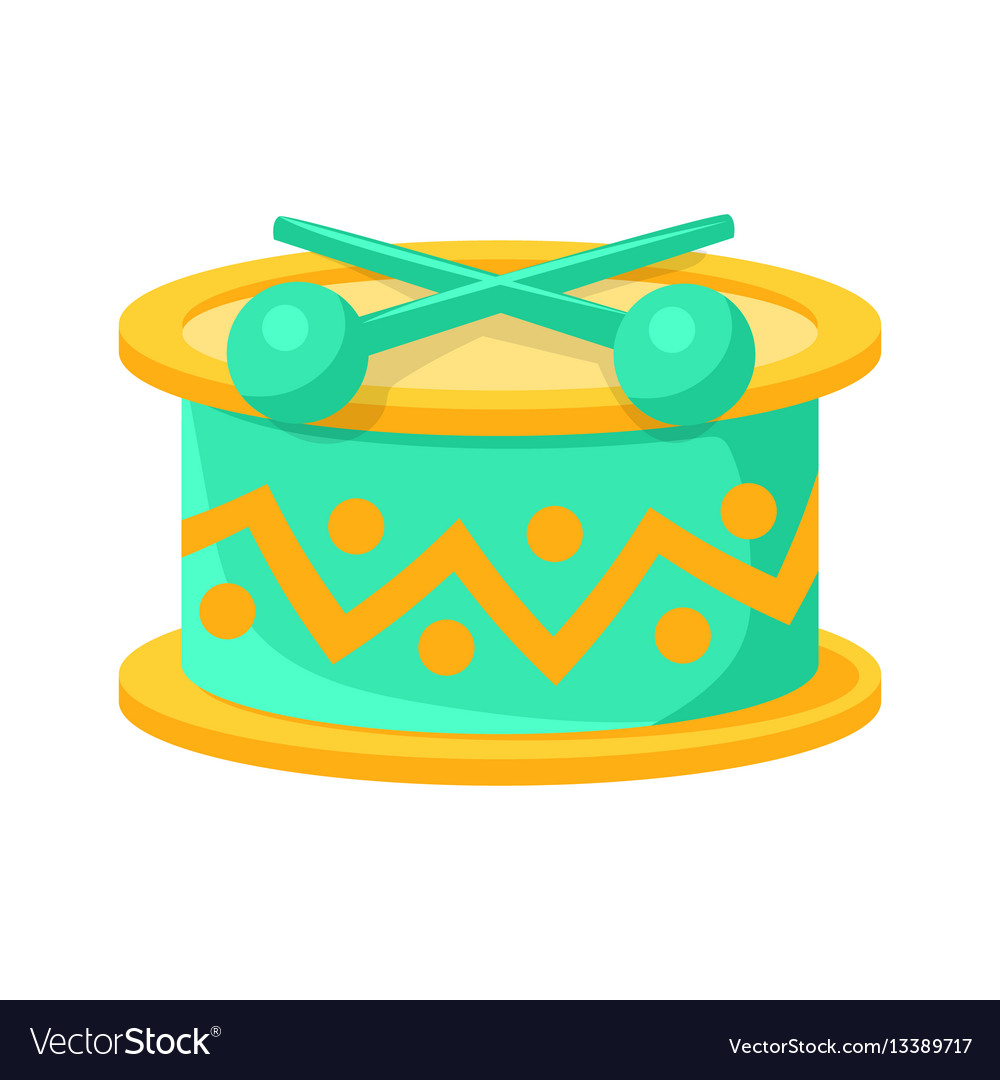 PIĄTEK: MUZYCZNE OPOWIEŚCIWoreczki uczuć – rodzic daje dziecku woreczek (lub np. małą maskotkę). Dziecko kładzie maskotkę na głowie i wyobraża sobie coś smutnego, idzie z maskotką. Następnie układa maskotkę między kolanami, wyobraża sobie coś bardzo przyjemnego, radosnego i skacze w taki sposób, by maskotka nie wypadła. Następnie idzie w podporze tyłem z maskotką na brzuchu, wyobraża sobie coś strasznego i maszeruje w podporze tak, by maskotka nie spadła.Kraina emocji – do słuchanej muzyki [KLIK] dziecko wykonuje masaż na plecach rodzica, rysując spirale, figury geometryczne i inne dowolne kształty jednym palcem, kilkoma palcami, a następnie całą ręką.Tańce – zapoznanie z tańcami standardowymi, ludowymi, narodowymi i rozrywkowymi. Po obejrzeniu tańców dzieci dzielą się wrażeniami i odczuciami.walc wiedeński (taniec standardowy) [KLIK]oberek (taniec ludowy) [KLIK]kozak (ukraiński taniec narodowy) [KLIK]boogie-woogie (taniec rozrywkowy) [KLIK]Zabawy z plasteliną  - usprawnianie motoryki małej poprzez wyklejanie plasteliną kształtów w formie tunelowej, np.:

    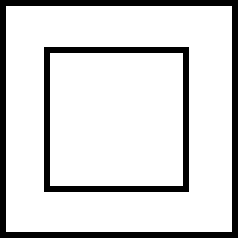 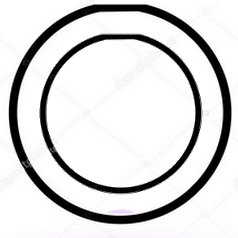 